FICHA DE AVALIAÇÃO DO ORIENTADOR DA UFSC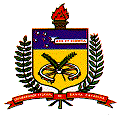 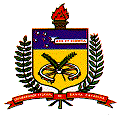 UNIVERSIDADE FEDERAL DE SANTA CATARINA CENTRO TECNOLÓGICODEPARTAMENTO DE ENGENHARIA CIVIL COORDENADORIA DE ESTÁGIOFICHA DE AVALIAÇÃO DO ORIENTADOR DA UFSCOutras observações do orientador:Assinatura do Professor OrientadorUSO EXCLUSIVO DA COORDENADORIA DE ESTÁGIONota final de Estágio(média entre nota supervisor empresa e orientador UFSC)Assinatura coordenador de estágios da ECV/UFSCData:          /         / 	DADOS DO ESTÁGIO (preenchimento do estagiário)Nome do Aluno:Número de Matrícula:                                             Semestre:Período da Realização de Estágio:              _/       _/              a              /         / 	Carga Horária Cumprida no estágio:Nome da EmpresaEndereço da EmpresaTelefone da Empresa                                           Cidade                                                    UFSupervisor na Empresa:Professor Orientador do Estágio:CRITÉRIOS SUGERIDOS PARA AVALIAÇÃO DO RELATÓRIO DO ESTÁGIO OBRIGATÓRIO(esta avaliação deverá ser feita pelo orientador da UFSC)CRITÉRIOS SUGERIDOS PARA AVALIAÇÃO DO RELATÓRIO DO ESTÁGIO OBRIGATÓRIO(esta avaliação deverá ser feita pelo orientador da UFSC)1.   Cumprimento das atividades definidas no plano de trabalho2. Atendimento às diretrizes do guia para elaboração do relatório3.   Organização do relatório4.   Profundidade das discussões e soluções técnicas apontadas5.   Encadeamento lógico do texto6.   Participação nos encontros com orientador da UFSC durante o semestre7.   Descrição das habilidades obtidas8.   Visão crítica do aluno quanto à: questões técnicas, sugestões demelhoria para as disciplinas do curso, relacionamento interpessoal, relacionamento empresa estagiárioNota final do relatório de estágio (média = Σ/8)